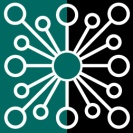 Inspirationsmateriale til arbejdsmarkedsuddannelsenNr. 21979Udstyr og metoder ved vinduespudsning Uddannelsesmål:Efter endt uddannelse kan deltagerenI forbindelse med forskelligt vinduespudsningsudstyrvælge og anvende egnede metoder til vinduespudsning, herunder 	 - indvendige og udvendige metodertil- og afrigge udstyr og værktøj, herunder 	 - renholde og vedligeholde udstyr og værktøj efter brugvurdere og vælge egnet udstyr til indvendig og udvendig vinduespudsning, herunder  - teleskopstænger inkl. teleskopstænger med drejeled  - vinduespudserhoveder inkl. betræk  - vinduesvaskere  - vinduesskrabere med gummi, herunder vinduesskrabere med gummi i forskellige størrelser fx 15, 25 og 65 cm  	 - vinduesskrabere med knivblad - klude - værktøjsbælter - spande og udstyrsholdere - rentvandssystemer inkl. børster - stigerfå kendskab til alternative vinduespudsningsmetoder, herunder  	 - anvendelse af damp til vinduespudsning  	 - anvendelse af droner til vinduespudsninganvende udstyr og værktøj til vinduespudsning på en sikker måde, herunder  - anvende korrekte personlige værnemidler.Varighed: 2 dage Udarbejdet afLonnie Eickworth og Maria VehaTECJanuar 2024 Baggrund for uddannelsen:Der findes ingen officiel uddannelse eller officielle kurser til vinduespudsere og branchen er præget af ufaglært arbejdskraft. Det er nemt enten at starte op som selvstændig vinduespudser eller at blive ansat i en allerede etableret vinduespudservirksomhed helt uden uddannelse og med meget lille investering i udstyr. Da vinduespudsere er ufaglærte er der også meget lidt kendskab til, hvorledes udstyr og metoder anvendes korrekt, hvilke muligheder der er og hvordan man træffer de mest hensigtsmæssige valg ud fra den opgave man står overfor. Derfor er der behov for noget uddannelse, der giver noget viden om, hvilket udstyr og hvilke metoder, der er hensigtsmæssige at bruge til forskellige vinduespudsningsopgaver, for at kunne arbejde så effektivt som muligt og levere en kvalitet, der lever op til kundens forventninger. Målgruppe for uddannelsen:Arbejdsmarkedsuddannelsen er rette mod allerede fungerende vinduespudsere, kommende vinduespudsere samt rengøringsassistenter, der ønsker at udbygge deres kompetencer med vinduespudsning.Deltagerforudsætninger:Der kræves ingen deltagerforudsætninger forud for kurset.Tilrettelæggelse af uddannelsen:Uddannelsen tilrettelægges med vægt på praksisnære opgaver, der tages udgangspunkt i oplæg fra underviser samt eventuelle erfaringer fra deltagerne. Herudover bør der også inviteres gæsteundervisere ind som arbejder professionelt med vinduespudsning og eventuelt salg af udstyr.Temaer for undervisningsindholdet:Tema 1: Valg af egnet vinduespudsningsudstyr og metoderTema 2: RentvandsanlægTema 3: Sikkerhed og værnemidler ved vinduespudsningUdstyr:Forskellige vinduestyper:Dannebro og sidehængte BondehusvinduerSidehængte vinduerTopstyret vinduerVinduer med fast karmKoblede vinduerForsatsvinduerInternt glasForskelligt udstyr til vinduespudsningsopgaven:Vinduesskraber i forskellige størrelser fx 15, 25 og 65 cmVinduesvaskere i forskellige størrelser fx 15, 25 og 65 cmRentvandsanlægStige 6 mTeleskopstænger med hoveder, herunder hoveder med drejeledArbejds- og værktøjsbælterKludeSpande med holdere til udstyrVinduessæbe HandskerLitteratur:Der findes intet relevant litteratur på området, men der henvises til hjemmesider, der har nogetrigtigt godt og opdateret indhold. Her kan hentes yderligere informationNedenfor er oplistet en række gode internetsider, hvor I kan søge mere viden til jeres indsats for et godt arbejdsmiljø og herunder ergonomi:www.bfa-service.dkBFA service-turismes hjemmeside med et rigt udvalg af målrettede vejledningsmaterialer, herunder særligt ”Ren besked - et værktøj til rengøringsbranchen” samt ”Fald ikke ned, når du skal op – en sikker manual til din stige”.www.forebygulykker.dk Hjemmeside i regi af BAR service- og tjenesteydelser med metoder til forebyggelse af ulykker for forskellige brancher.www.at.dk  Arbejdstilsynets hjemmeside, hvor man kan finde alt om regler og vejledninger for alle arbejdsmiljøforhold. www.arbejdsmiljoviden.dkVidencenter for Arbejdsmiljøs hjemmeside, der formidler viden om aktuelle arbejdsmiljøemner og problemstillinger og guider på vej til mere viden. www.amr.dk Arbejdsmiljørådets hjemmeside. Arbejdsmiljørådet er det forum, hvor arbejdsmarkedets parter drøfter og samarbejder om et sikkert og sundt arbejdsmiljø på danske arbejdspladser www.arbejdsulykker.dk Hjemmeside i regi af Arbejdstilsynet, Dansk Metal og DI med metoder til forebyggelse af ulykkerForslag til opgaver til tema 1: Valg af egnet vinduespudsningsudstyr og metoder1 A:Det mest almindelige vinduespudsningsudstyr lægges ud på gulvet. Kursisterne deles op i grupper af to personer i hver. Hver gruppe tildeles nu en bunke que-cards, hvorpå navnene på udstyret står anført på hvert sit kort. Hver gruppe skal nu fordele deres kort ud på det enkelte udstyr, med navnet nedad, så de andre grupper ikke kan se svaret. Svarerene gennemgås i plenum.Varighed i alt: Ca. 20 minutter1 B:Der udarbejdes et parrespil, hvor der er billeder på den ene halvdel af kortene og den anden halvdel af kortene indeholder en beskrivelse af, hvad det enkelte udstyr anvendes til. Kortene skal nu parres, og dette sker i grupper af 2 kursister.Varighed i alt: Ca. 20 minutter1C:Kursisterne deles op i to hold. Der afholdes nu en stafet. Hver deltager tildeles et kort og det udstyr der står på kortet skal afhentes hurtigst muligt og føres tilbage til gruppen før den næste i rækken løber afsted. Den som kommer først retur med det korrekte udstyr vinder. Øvelsen gentages minimum 3 gange.Varighed i alt: Ca. 20 minutter1 D:Kursisterne deles op i 2 hold med en flytbar tavle/whiteboard imellem sig og med minimum 20 meter hen til tavlen for hvert hold. De skal nu skiftevis løbe hen til tavlen og skrive et navn på et udstyr der anvendes til vinduespudsning. Det hold der har flest (og rigtige) navne efter 10 minutter har vundet.Varighed i alt: Ca. 20 minutter1 E:Kursisterne deles i 2-4 hold alt efter hvor mange de er. De skal nu hente på skift de billeder, der ligger minimum 20 m væk fra deres startudgangspunkt. De skal efterfølgende parre de enkelte billeder med tekst og dem der har flest rigtige på kortest tid vinder.Varighed i alt: Ca. 20 minutterOvenstående opgave 1A-1E der kan udstyr byttes ud med metoder.Forslag til opgaver til tema 2: Rentvandsanlæg2 A:Denne øvelse handler om at få kendskab til rentvandsanlæg, herunder anvende et rentvandsanlæg korrekt og ergonomisk. Det anbefales at der inviteres en gæsteunderviser ind til denne demostration, således man også kan se, hvorledes en typisk vinduespudserbil er monteret med et rentvandsanlæg. Underviseren/gæsteunderviseren holder et oplæg omkring rentvandsanlæg vedr. formål, fordele og anvendelsesmuligheder. Alle kursister skal nu prøve at anvende rentvandsanlægget under instruktion og vejledning af underviseren/gæsteunderviseren.Varighed i alt: Ca. 1,5 timer.2 B:Kursisterne udstyres med en i-pad eller mobiltelefon. De skal nu ud og filme hinanden i forskellige arbejdssituationer. De skal være i grupper af 2 kursister, så den ene kan filme og den anden kan udføre den praktiske opgave. De skal nu rotere mellem 6 stationer, hvor der tages udgangspunkt i den enkelte skoles egne bygninger. Der skal findes 6 stationer med flg. vinduespudsningsopgaver:Internt glasVinduespudsning af vinduer udendørs i gadeplanVinduespudsning af vinduer indenfor i gadeplan, herunder indenfor udVinduespudsning i højden, hvor der skal anvendes teleskopskaftVinduespudsning i højden, hvor der skal anvendes stigeVinduespudsning i gadeplan og i højden med rentvandsanlægKursisterne roterer ca. hver 20. minut.Efterfølgende gennemgås udvalgte film i plenum, hvor der observeres på det valgte udstyr og metoder og hvorledes disse valg fungerede i virkeligheden. Varighed i alt: Ca. 180 minutterForslag til opgaver til tema 3: Sikkerhed og værnemidler ved vinduespudsning3 A:Underviseren gennemgår i plenum sikkerheden i forbindelse med vinduespudsningen og herunder brug af værnemidler.Kursisterne gennemgår eventuelt det digitale kursus vedr. ”vådt arbejde”, som BFA har udviklet til gratis brug. Kursisterne opretter sig på nedenstående link:www.rentogsikkert.dkKurset findes både på dansk og engelsk. Samme sted er der også adgang til et gratis ergonomikursus, som eventuelt også kan være relevant ift. arbejdsstillinger.